CONSTRUCTION MANAGER, AT CONDOR CONTRACTING COMPANY L.L.C DUBAI                                                  APR 2016 – APRIL 2017CONSTRUCTION MANAGER, AT SAUDI BINLADIN GROUP (ABCD), JIZAN.SAUDI ARABIA.                                    DEC 2012 – Dec 2015SUNDAR CIVIL- /CONSTRUCTION MANAGERE-mail: sundar.133028@2freemail.com SUNDAR CIVIL- /CONSTRUCTION MANAGERE-mail: sundar.133028@2freemail.com 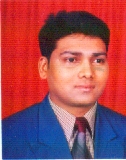 Gulf experienced civil engineering professional with over 24 years of exceptional technical expertise in Civil Engineering, Project Management, Construction Management, Quantity Surveying, Estimation and Site Engineering in (UAE, Saudi Arabia) and overseas. Excellent competency in various construction project works . Enjoy the challenge of new projects and handling several priorities. Hold excellent communication, organizational, analytical, planning, negotiation, decision making, supervision, coordination, problem solving and time management skills. Keenly interested to work in a more challenging work profile to promote forward thinking and strive for excellence.Gulf experienced civil engineering professional with over 24 years of exceptional technical expertise in Civil Engineering, Project Management, Construction Management, Quantity Surveying, Estimation and Site Engineering in (UAE, Saudi Arabia) and overseas. Excellent competency in various construction project works . Enjoy the challenge of new projects and handling several priorities. Hold excellent communication, organizational, analytical, planning, negotiation, decision making, supervision, coordination, problem solving and time management skills. Keenly interested to work in a more challenging work profile to promote forward thinking and strive for excellence.Gulf experienced civil engineering professional with over 24 years of exceptional technical expertise in Civil Engineering, Project Management, Construction Management, Quantity Surveying, Estimation and Site Engineering in (UAE, Saudi Arabia) and overseas. Excellent competency in various construction project works . Enjoy the challenge of new projects and handling several priorities. Hold excellent communication, organizational, analytical, planning, negotiation, decision making, supervision, coordination, problem solving and time management skills. Keenly interested to work in a more challenging work profile to promote forward thinking and strive for excellence.STRENGTHSSTRENGTHSSTRENGTHS11+ years of Proven Engineering Gulf Experience   Civil Engineering & Management ExpertiseCivil Engineering & Management ExpertiseSite & Construction Management SkillsAdherence to Quality, Health & Safety standardsAdherence to Quality, Health & Safety standardsOutstanding performance in project executionsProject Structural Engineering SkillsProject Structural Engineering SkillsACHIEVEMENTSAccomplished in resolving challenges by assessing the urgency of given assignments and applying knowledge and personal judgment.Consistently displayed resourcefulness and initiative in support of top management with flexibility in working well in cross-functional teams. Effectively supervised project infrastructure development and construction while ensuring completion within the agreed time and budget. Showed strong managerial skills in planning, managing, coordinating, motivating staffs and controlling project.Maintained and developed collaborative relations with colleague and top management.CAREER SNAPSHOTPROJECT ENGINEER  at , KHANSAHEB Civil Engineering L.L.C., Dubai, UAE    Mar 2007 – Feb 2012Civil Site Engineer, Deluxe Apartment Building & Company, Chennai, India            Jan 2006 – Feb 2007 Civil Site Engineer, Al Otaiba & Garg Contracting Co. LLC, Abu Dhabi, UAE           Jan 2005 – Oct 2005 Civil Site Engineer, Sri Avanthika Contractors, Hyderabad, IndiaFeb 2002 – Dec 2004 Civil Site Engineer, MARG Constructions Ltd., Chennai, IndiaDec 1997 – Jan 2002 Civil Site Engineer, SILPI Constructions, Chennai, India Nov 1996 – Nov 1997 Civil Site Engineer,G.K. Shetty Builders Pvt. Ltd., Chennai, India   Dec 1992 – May 1996AREAS OF EXPERTISEAREAS OF EXPERTISEAREAS OF EXPERTISEAREAS OF EXPERTISEAREAS OF EXPERTISEAREAS OF EXPERTISECIVIL  ENGINEERINGServe as focal point in all site activities of assigned projects at different places and plan work for timely completion. Troubleshoot unexpected difficulties during execution immediately.Liaise with colleagues, architects, subcontractors, contracting civil engineers, consultants and clients.Promote safety awareness within site and ascertain safe performance among project team members, consultants and contractor personnel.CIVIL  ENGINEERINGServe as focal point in all site activities of assigned projects at different places and plan work for timely completion. Troubleshoot unexpected difficulties during execution immediately.Liaise with colleagues, architects, subcontractors, contracting civil engineers, consultants and clients.Promote safety awareness within site and ascertain safe performance among project team members, consultants and contractor personnel.CIVIL  ENGINEERINGServe as focal point in all site activities of assigned projects at different places and plan work for timely completion. Troubleshoot unexpected difficulties during execution immediately.Liaise with colleagues, architects, subcontractors, contracting civil engineers, consultants and clients.Promote safety awareness within site and ascertain safe performance among project team members, consultants and contractor personnel.CIVIL  ENGINEERINGServe as focal point in all site activities of assigned projects at different places and plan work for timely completion. Troubleshoot unexpected difficulties during execution immediately.Liaise with colleagues, architects, subcontractors, contracting civil engineers, consultants and clients.Promote safety awareness within site and ascertain safe performance among project team members, consultants and contractor personnel.CIVIL  ENGINEERINGServe as focal point in all site activities of assigned projects at different places and plan work for timely completion. Troubleshoot unexpected difficulties during execution immediately.Liaise with colleagues, architects, subcontractors, contracting civil engineers, consultants and clients.Promote safety awareness within site and ascertain safe performance among project team members, consultants and contractor personnel.CIVIL  ENGINEERINGServe as focal point in all site activities of assigned projects at different places and plan work for timely completion. Troubleshoot unexpected difficulties during execution immediately.Liaise with colleagues, architects, subcontractors, contracting civil engineers, consultants and clients.Promote safety awareness within site and ascertain safe performance among project team members, consultants and contractor personnel.PROJECTS HANDLEDPROJECTS HANDLEDPROJECTS HANDLEDPROJECTS HANDLEDPROJECTS HANDLEDPROJECTS HANDLEDPROJECTS HANDLEDGulf Projects:CONDOR BUILDING CONTRACTING COMPANY – L.L.C DUBAI LUXUARY VILLAS PROJECT (VILLA LANTANA PROJECT-164 NOS) AT AL BARSHA(SOUTH) FOR TECOM INVESTMENT (TAMDEEN GROUP),CONSULTANT-KHATIB ALAMI WORK EXPERIENCE (CONSTRUCTION MANAGER):COMPLIES WITH THE HIGHEST LEVEL OF HEALTH AND SAFETY,SUPPORT AND ASSIST STAFF WITH SKILLS  TRAINNING PROGRAMS WITH AIM OF INCRESING WORKER SKILLS AND PERSONEL DEVELOPMENT,DETERMINE THE SITE SOURCES AND DISPATCH TO CONSTRUCTION SITE WITHOUT DELAY OF THE SITE WORK,STUDY JOB SPECIFICATION TO DETERMINE APPROPRIATE CONSTRUCTION METHOD,REQUISITION SUPPLIES AND MATERIALS TO COMPLETE CONSTRUCTION PROJECT,MONITORING ALL WORK EXECUTED AT ALL STAGES,PROFESSIONAL INTERFACE WITH OTHER DISCIPLINES AND THE CLIENT REPRESENTATIVE. SAUDI BINLADIN GROUP(ABCD)-SAUDI ARABIASOUTH BORDER INFRASTRUCTURE PROJECT, UTILITY BUILDINGS FOR BORDER SOLDERS & ROADS WORKS(350 KM)-YEMEN BORDER (SAUDI ARABIA-JIZAN)-CONSULTANT-ARCHEN ENG-ELLISDON-CLIENT-MINISTERY OF INTERIOR KSA. WORK EXPERIENCE (CONSTRUCTION MANAGER):ENSURE HSE PROCEDURE IN THE SITE, MONITORING THE SITE WORK ASPER SPECFICATIONS, ENSURE THE QA/QC     STANDARD AND PROCEDURES, SOLVING THE TECHNICAL PROBLEMS IN SITE, COORDINATES WITH STAFF AND CONSULTANT, ARRANGEMENT OF SITE MANPOWER, EQUIPMENTS AND MATERIALS RIGHT TIMES WITHOUT DELAY OF SITE WORK,COORDINATES WITH SUB CONTRACTORS,COMPLETE THE PROJECT AS PER THE BUDGET.PREPARING THE WEEKLY PROGRAME.DAILY REPORT TO HIGHER MANAGERS REGARDING SITE PROGRESS.KHANSAHEB CIVIL ENGINEERING L.L.C-BRITISH MANAGEMENT-(DUBAI)  (HIGH RISE BUILDINGS)1. IBIS & NOVETEL (9 STORIED 500 ROOMS)-REAR SIDE DIERA CITY CENTER-CLIENT-AL FUTTAIM HOSPITALITY-CONSULTANT-       ATKINS.2. SHEARTON HOTEL-EMIRATES MALL-(25 STORIED 600 ROOMS)-CLIENT-AL FUTTAIM HOSPITALITY-CONSULTANT-NOOR.3. IBIS HOTEL (9 STORIED 400 ROOMS)-RIGAH ROAD-CLIENT-AL FUTTAIM HOSPITALITY-CONSULTANT-ATKINSADCOP STAFF QUARTERS & UTILITY BUILDINGS (ABSHAN-BUHASA,- Abu Dhabi); Consultant: ILF Engineering; Client: International Petroleum Investment CompanyWORK EXPERIENCE (PROJECT ENGINEER) ,MAKE SURE THE SITE WORK ASPER THE APPROVED DRAWINGS,GET APPROVAL FROM THE CONSULTANT FOR THE SITE WORK ACCTIVITIES,GET MATERIAL APPROVAL FROM THE CONSULTANT,CONTROL THE MANPOWER AND WASTAGES OF MATERIALS.FOLLOWING SAFETY PROCEDURES IN THE SITE.MAKE SURE THE SITE PROGRESS ASPER THE GIVEN PROGRAME CHART.Al OTIBAH & GARG CONTRACTING. LLC-(ABU DABHI)Abu Dhabi INDIAN SCHOOL Extension; Duration: Jan 2005 – DEC 2005; Position: SITE ENGINEERIndia Projects: Residential & High-rise Buildings New Era Development Housing Complex,Chemmanchery, Chengai MGR Dist.Sai Subodaya: Nine Storied Apsartments,Trivanmiyur, Chennai, IndiaCommercialFive Star Hotel: Le Royal Meridian (Hilton), No. 1, GST Road,Guindy- Chennai, IndiaSlash Support: Software building, T. NagarInfrastructure 75 MW-Wind Mill projects formation of roads, foundations for turbines, control rooms for WTG Generator and transformer yards for windmills, TadipatriAnanthrapur Dist. Andhra PradeshHYDEL Projects: construction of Canal and Power Houses for Madhya Pradesh Electricity Board, Manikedia Village, Sivapuri Dist., Madhya PradeshBridgeFly Over Bridge with 150M, At Rayapuram, Chennai for Tamil Nadu Urban Development ProjectsFactory IndustryAltex Engineering Needle Factory, Kelambakkam, Chennai, IndiaCERTIFICATION COURSESGRADUATE PROGRAMME IN QUANTITY SURVEYINGAUTO CADMS OFFICESTAD PROPRIMAVERA (PMP)Gulf Projects:CONDOR BUILDING CONTRACTING COMPANY – L.L.C DUBAI LUXUARY VILLAS PROJECT (VILLA LANTANA PROJECT-164 NOS) AT AL BARSHA(SOUTH) FOR TECOM INVESTMENT (TAMDEEN GROUP),CONSULTANT-KHATIB ALAMI WORK EXPERIENCE (CONSTRUCTION MANAGER):COMPLIES WITH THE HIGHEST LEVEL OF HEALTH AND SAFETY,SUPPORT AND ASSIST STAFF WITH SKILLS  TRAINNING PROGRAMS WITH AIM OF INCRESING WORKER SKILLS AND PERSONEL DEVELOPMENT,DETERMINE THE SITE SOURCES AND DISPATCH TO CONSTRUCTION SITE WITHOUT DELAY OF THE SITE WORK,STUDY JOB SPECIFICATION TO DETERMINE APPROPRIATE CONSTRUCTION METHOD,REQUISITION SUPPLIES AND MATERIALS TO COMPLETE CONSTRUCTION PROJECT,MONITORING ALL WORK EXECUTED AT ALL STAGES,PROFESSIONAL INTERFACE WITH OTHER DISCIPLINES AND THE CLIENT REPRESENTATIVE. SAUDI BINLADIN GROUP(ABCD)-SAUDI ARABIASOUTH BORDER INFRASTRUCTURE PROJECT, UTILITY BUILDINGS FOR BORDER SOLDERS & ROADS WORKS(350 KM)-YEMEN BORDER (SAUDI ARABIA-JIZAN)-CONSULTANT-ARCHEN ENG-ELLISDON-CLIENT-MINISTERY OF INTERIOR KSA. WORK EXPERIENCE (CONSTRUCTION MANAGER):ENSURE HSE PROCEDURE IN THE SITE, MONITORING THE SITE WORK ASPER SPECFICATIONS, ENSURE THE QA/QC     STANDARD AND PROCEDURES, SOLVING THE TECHNICAL PROBLEMS IN SITE, COORDINATES WITH STAFF AND CONSULTANT, ARRANGEMENT OF SITE MANPOWER, EQUIPMENTS AND MATERIALS RIGHT TIMES WITHOUT DELAY OF SITE WORK,COORDINATES WITH SUB CONTRACTORS,COMPLETE THE PROJECT AS PER THE BUDGET.PREPARING THE WEEKLY PROGRAME.DAILY REPORT TO HIGHER MANAGERS REGARDING SITE PROGRESS.KHANSAHEB CIVIL ENGINEERING L.L.C-BRITISH MANAGEMENT-(DUBAI)  (HIGH RISE BUILDINGS)1. IBIS & NOVETEL (9 STORIED 500 ROOMS)-REAR SIDE DIERA CITY CENTER-CLIENT-AL FUTTAIM HOSPITALITY-CONSULTANT-       ATKINS.2. SHEARTON HOTEL-EMIRATES MALL-(25 STORIED 600 ROOMS)-CLIENT-AL FUTTAIM HOSPITALITY-CONSULTANT-NOOR.3. IBIS HOTEL (9 STORIED 400 ROOMS)-RIGAH ROAD-CLIENT-AL FUTTAIM HOSPITALITY-CONSULTANT-ATKINSADCOP STAFF QUARTERS & UTILITY BUILDINGS (ABSHAN-BUHASA,- Abu Dhabi); Consultant: ILF Engineering; Client: International Petroleum Investment CompanyWORK EXPERIENCE (PROJECT ENGINEER) ,MAKE SURE THE SITE WORK ASPER THE APPROVED DRAWINGS,GET APPROVAL FROM THE CONSULTANT FOR THE SITE WORK ACCTIVITIES,GET MATERIAL APPROVAL FROM THE CONSULTANT,CONTROL THE MANPOWER AND WASTAGES OF MATERIALS.FOLLOWING SAFETY PROCEDURES IN THE SITE.MAKE SURE THE SITE PROGRESS ASPER THE GIVEN PROGRAME CHART.Al OTIBAH & GARG CONTRACTING. LLC-(ABU DABHI)Abu Dhabi INDIAN SCHOOL Extension; Duration: Jan 2005 – DEC 2005; Position: SITE ENGINEERIndia Projects: Residential & High-rise Buildings New Era Development Housing Complex,Chemmanchery, Chengai MGR Dist.Sai Subodaya: Nine Storied Apsartments,Trivanmiyur, Chennai, IndiaCommercialFive Star Hotel: Le Royal Meridian (Hilton), No. 1, GST Road,Guindy- Chennai, IndiaSlash Support: Software building, T. NagarInfrastructure 75 MW-Wind Mill projects formation of roads, foundations for turbines, control rooms for WTG Generator and transformer yards for windmills, TadipatriAnanthrapur Dist. Andhra PradeshHYDEL Projects: construction of Canal and Power Houses for Madhya Pradesh Electricity Board, Manikedia Village, Sivapuri Dist., Madhya PradeshBridgeFly Over Bridge with 150M, At Rayapuram, Chennai for Tamil Nadu Urban Development ProjectsFactory IndustryAltex Engineering Needle Factory, Kelambakkam, Chennai, IndiaCERTIFICATION COURSESGRADUATE PROGRAMME IN QUANTITY SURVEYINGAUTO CADMS OFFICESTAD PROPRIMAVERA (PMP)Gulf Projects:CONDOR BUILDING CONTRACTING COMPANY – L.L.C DUBAI LUXUARY VILLAS PROJECT (VILLA LANTANA PROJECT-164 NOS) AT AL BARSHA(SOUTH) FOR TECOM INVESTMENT (TAMDEEN GROUP),CONSULTANT-KHATIB ALAMI WORK EXPERIENCE (CONSTRUCTION MANAGER):COMPLIES WITH THE HIGHEST LEVEL OF HEALTH AND SAFETY,SUPPORT AND ASSIST STAFF WITH SKILLS  TRAINNING PROGRAMS WITH AIM OF INCRESING WORKER SKILLS AND PERSONEL DEVELOPMENT,DETERMINE THE SITE SOURCES AND DISPATCH TO CONSTRUCTION SITE WITHOUT DELAY OF THE SITE WORK,STUDY JOB SPECIFICATION TO DETERMINE APPROPRIATE CONSTRUCTION METHOD,REQUISITION SUPPLIES AND MATERIALS TO COMPLETE CONSTRUCTION PROJECT,MONITORING ALL WORK EXECUTED AT ALL STAGES,PROFESSIONAL INTERFACE WITH OTHER DISCIPLINES AND THE CLIENT REPRESENTATIVE. SAUDI BINLADIN GROUP(ABCD)-SAUDI ARABIASOUTH BORDER INFRASTRUCTURE PROJECT, UTILITY BUILDINGS FOR BORDER SOLDERS & ROADS WORKS(350 KM)-YEMEN BORDER (SAUDI ARABIA-JIZAN)-CONSULTANT-ARCHEN ENG-ELLISDON-CLIENT-MINISTERY OF INTERIOR KSA. WORK EXPERIENCE (CONSTRUCTION MANAGER):ENSURE HSE PROCEDURE IN THE SITE, MONITORING THE SITE WORK ASPER SPECFICATIONS, ENSURE THE QA/QC     STANDARD AND PROCEDURES, SOLVING THE TECHNICAL PROBLEMS IN SITE, COORDINATES WITH STAFF AND CONSULTANT, ARRANGEMENT OF SITE MANPOWER, EQUIPMENTS AND MATERIALS RIGHT TIMES WITHOUT DELAY OF SITE WORK,COORDINATES WITH SUB CONTRACTORS,COMPLETE THE PROJECT AS PER THE BUDGET.PREPARING THE WEEKLY PROGRAME.DAILY REPORT TO HIGHER MANAGERS REGARDING SITE PROGRESS.KHANSAHEB CIVIL ENGINEERING L.L.C-BRITISH MANAGEMENT-(DUBAI)  (HIGH RISE BUILDINGS)1. IBIS & NOVETEL (9 STORIED 500 ROOMS)-REAR SIDE DIERA CITY CENTER-CLIENT-AL FUTTAIM HOSPITALITY-CONSULTANT-       ATKINS.2. SHEARTON HOTEL-EMIRATES MALL-(25 STORIED 600 ROOMS)-CLIENT-AL FUTTAIM HOSPITALITY-CONSULTANT-NOOR.3. IBIS HOTEL (9 STORIED 400 ROOMS)-RIGAH ROAD-CLIENT-AL FUTTAIM HOSPITALITY-CONSULTANT-ATKINSADCOP STAFF QUARTERS & UTILITY BUILDINGS (ABSHAN-BUHASA,- Abu Dhabi); Consultant: ILF Engineering; Client: International Petroleum Investment CompanyWORK EXPERIENCE (PROJECT ENGINEER) ,MAKE SURE THE SITE WORK ASPER THE APPROVED DRAWINGS,GET APPROVAL FROM THE CONSULTANT FOR THE SITE WORK ACCTIVITIES,GET MATERIAL APPROVAL FROM THE CONSULTANT,CONTROL THE MANPOWER AND WASTAGES OF MATERIALS.FOLLOWING SAFETY PROCEDURES IN THE SITE.MAKE SURE THE SITE PROGRESS ASPER THE GIVEN PROGRAME CHART.Al OTIBAH & GARG CONTRACTING. LLC-(ABU DABHI)Abu Dhabi INDIAN SCHOOL Extension; Duration: Jan 2005 – DEC 2005; Position: SITE ENGINEERIndia Projects: Residential & High-rise Buildings New Era Development Housing Complex,Chemmanchery, Chengai MGR Dist.Sai Subodaya: Nine Storied Apsartments,Trivanmiyur, Chennai, IndiaCommercialFive Star Hotel: Le Royal Meridian (Hilton), No. 1, GST Road,Guindy- Chennai, IndiaSlash Support: Software building, T. NagarInfrastructure 75 MW-Wind Mill projects formation of roads, foundations for turbines, control rooms for WTG Generator and transformer yards for windmills, TadipatriAnanthrapur Dist. Andhra PradeshHYDEL Projects: construction of Canal and Power Houses for Madhya Pradesh Electricity Board, Manikedia Village, Sivapuri Dist., Madhya PradeshBridgeFly Over Bridge with 150M, At Rayapuram, Chennai for Tamil Nadu Urban Development ProjectsFactory IndustryAltex Engineering Needle Factory, Kelambakkam, Chennai, IndiaCERTIFICATION COURSESGRADUATE PROGRAMME IN QUANTITY SURVEYINGAUTO CADMS OFFICESTAD PROPRIMAVERA (PMP)Gulf Projects:CONDOR BUILDING CONTRACTING COMPANY – L.L.C DUBAI LUXUARY VILLAS PROJECT (VILLA LANTANA PROJECT-164 NOS) AT AL BARSHA(SOUTH) FOR TECOM INVESTMENT (TAMDEEN GROUP),CONSULTANT-KHATIB ALAMI WORK EXPERIENCE (CONSTRUCTION MANAGER):COMPLIES WITH THE HIGHEST LEVEL OF HEALTH AND SAFETY,SUPPORT AND ASSIST STAFF WITH SKILLS  TRAINNING PROGRAMS WITH AIM OF INCRESING WORKER SKILLS AND PERSONEL DEVELOPMENT,DETERMINE THE SITE SOURCES AND DISPATCH TO CONSTRUCTION SITE WITHOUT DELAY OF THE SITE WORK,STUDY JOB SPECIFICATION TO DETERMINE APPROPRIATE CONSTRUCTION METHOD,REQUISITION SUPPLIES AND MATERIALS TO COMPLETE CONSTRUCTION PROJECT,MONITORING ALL WORK EXECUTED AT ALL STAGES,PROFESSIONAL INTERFACE WITH OTHER DISCIPLINES AND THE CLIENT REPRESENTATIVE. SAUDI BINLADIN GROUP(ABCD)-SAUDI ARABIASOUTH BORDER INFRASTRUCTURE PROJECT, UTILITY BUILDINGS FOR BORDER SOLDERS & ROADS WORKS(350 KM)-YEMEN BORDER (SAUDI ARABIA-JIZAN)-CONSULTANT-ARCHEN ENG-ELLISDON-CLIENT-MINISTERY OF INTERIOR KSA. WORK EXPERIENCE (CONSTRUCTION MANAGER):ENSURE HSE PROCEDURE IN THE SITE, MONITORING THE SITE WORK ASPER SPECFICATIONS, ENSURE THE QA/QC     STANDARD AND PROCEDURES, SOLVING THE TECHNICAL PROBLEMS IN SITE, COORDINATES WITH STAFF AND CONSULTANT, ARRANGEMENT OF SITE MANPOWER, EQUIPMENTS AND MATERIALS RIGHT TIMES WITHOUT DELAY OF SITE WORK,COORDINATES WITH SUB CONTRACTORS,COMPLETE THE PROJECT AS PER THE BUDGET.PREPARING THE WEEKLY PROGRAME.DAILY REPORT TO HIGHER MANAGERS REGARDING SITE PROGRESS.KHANSAHEB CIVIL ENGINEERING L.L.C-BRITISH MANAGEMENT-(DUBAI)  (HIGH RISE BUILDINGS)1. IBIS & NOVETEL (9 STORIED 500 ROOMS)-REAR SIDE DIERA CITY CENTER-CLIENT-AL FUTTAIM HOSPITALITY-CONSULTANT-       ATKINS.2. SHEARTON HOTEL-EMIRATES MALL-(25 STORIED 600 ROOMS)-CLIENT-AL FUTTAIM HOSPITALITY-CONSULTANT-NOOR.3. IBIS HOTEL (9 STORIED 400 ROOMS)-RIGAH ROAD-CLIENT-AL FUTTAIM HOSPITALITY-CONSULTANT-ATKINSADCOP STAFF QUARTERS & UTILITY BUILDINGS (ABSHAN-BUHASA,- Abu Dhabi); Consultant: ILF Engineering; Client: International Petroleum Investment CompanyWORK EXPERIENCE (PROJECT ENGINEER) ,MAKE SURE THE SITE WORK ASPER THE APPROVED DRAWINGS,GET APPROVAL FROM THE CONSULTANT FOR THE SITE WORK ACCTIVITIES,GET MATERIAL APPROVAL FROM THE CONSULTANT,CONTROL THE MANPOWER AND WASTAGES OF MATERIALS.FOLLOWING SAFETY PROCEDURES IN THE SITE.MAKE SURE THE SITE PROGRESS ASPER THE GIVEN PROGRAME CHART.Al OTIBAH & GARG CONTRACTING. LLC-(ABU DABHI)Abu Dhabi INDIAN SCHOOL Extension; Duration: Jan 2005 – DEC 2005; Position: SITE ENGINEERIndia Projects: Residential & High-rise Buildings New Era Development Housing Complex,Chemmanchery, Chengai MGR Dist.Sai Subodaya: Nine Storied Apsartments,Trivanmiyur, Chennai, IndiaCommercialFive Star Hotel: Le Royal Meridian (Hilton), No. 1, GST Road,Guindy- Chennai, IndiaSlash Support: Software building, T. NagarInfrastructure 75 MW-Wind Mill projects formation of roads, foundations for turbines, control rooms for WTG Generator and transformer yards for windmills, TadipatriAnanthrapur Dist. Andhra PradeshHYDEL Projects: construction of Canal and Power Houses for Madhya Pradesh Electricity Board, Manikedia Village, Sivapuri Dist., Madhya PradeshBridgeFly Over Bridge with 150M, At Rayapuram, Chennai for Tamil Nadu Urban Development ProjectsFactory IndustryAltex Engineering Needle Factory, Kelambakkam, Chennai, IndiaCERTIFICATION COURSESGRADUATE PROGRAMME IN QUANTITY SURVEYINGAUTO CADMS OFFICESTAD PROPRIMAVERA (PMP)Gulf Projects:CONDOR BUILDING CONTRACTING COMPANY – L.L.C DUBAI LUXUARY VILLAS PROJECT (VILLA LANTANA PROJECT-164 NOS) AT AL BARSHA(SOUTH) FOR TECOM INVESTMENT (TAMDEEN GROUP),CONSULTANT-KHATIB ALAMI WORK EXPERIENCE (CONSTRUCTION MANAGER):COMPLIES WITH THE HIGHEST LEVEL OF HEALTH AND SAFETY,SUPPORT AND ASSIST STAFF WITH SKILLS  TRAINNING PROGRAMS WITH AIM OF INCRESING WORKER SKILLS AND PERSONEL DEVELOPMENT,DETERMINE THE SITE SOURCES AND DISPATCH TO CONSTRUCTION SITE WITHOUT DELAY OF THE SITE WORK,STUDY JOB SPECIFICATION TO DETERMINE APPROPRIATE CONSTRUCTION METHOD,REQUISITION SUPPLIES AND MATERIALS TO COMPLETE CONSTRUCTION PROJECT,MONITORING ALL WORK EXECUTED AT ALL STAGES,PROFESSIONAL INTERFACE WITH OTHER DISCIPLINES AND THE CLIENT REPRESENTATIVE. SAUDI BINLADIN GROUP(ABCD)-SAUDI ARABIASOUTH BORDER INFRASTRUCTURE PROJECT, UTILITY BUILDINGS FOR BORDER SOLDERS & ROADS WORKS(350 KM)-YEMEN BORDER (SAUDI ARABIA-JIZAN)-CONSULTANT-ARCHEN ENG-ELLISDON-CLIENT-MINISTERY OF INTERIOR KSA. WORK EXPERIENCE (CONSTRUCTION MANAGER):ENSURE HSE PROCEDURE IN THE SITE, MONITORING THE SITE WORK ASPER SPECFICATIONS, ENSURE THE QA/QC     STANDARD AND PROCEDURES, SOLVING THE TECHNICAL PROBLEMS IN SITE, COORDINATES WITH STAFF AND CONSULTANT, ARRANGEMENT OF SITE MANPOWER, EQUIPMENTS AND MATERIALS RIGHT TIMES WITHOUT DELAY OF SITE WORK,COORDINATES WITH SUB CONTRACTORS,COMPLETE THE PROJECT AS PER THE BUDGET.PREPARING THE WEEKLY PROGRAME.DAILY REPORT TO HIGHER MANAGERS REGARDING SITE PROGRESS.KHANSAHEB CIVIL ENGINEERING L.L.C-BRITISH MANAGEMENT-(DUBAI)  (HIGH RISE BUILDINGS)1. IBIS & NOVETEL (9 STORIED 500 ROOMS)-REAR SIDE DIERA CITY CENTER-CLIENT-AL FUTTAIM HOSPITALITY-CONSULTANT-       ATKINS.2. SHEARTON HOTEL-EMIRATES MALL-(25 STORIED 600 ROOMS)-CLIENT-AL FUTTAIM HOSPITALITY-CONSULTANT-NOOR.3. IBIS HOTEL (9 STORIED 400 ROOMS)-RIGAH ROAD-CLIENT-AL FUTTAIM HOSPITALITY-CONSULTANT-ATKINSADCOP STAFF QUARTERS & UTILITY BUILDINGS (ABSHAN-BUHASA,- Abu Dhabi); Consultant: ILF Engineering; Client: International Petroleum Investment CompanyWORK EXPERIENCE (PROJECT ENGINEER) ,MAKE SURE THE SITE WORK ASPER THE APPROVED DRAWINGS,GET APPROVAL FROM THE CONSULTANT FOR THE SITE WORK ACCTIVITIES,GET MATERIAL APPROVAL FROM THE CONSULTANT,CONTROL THE MANPOWER AND WASTAGES OF MATERIALS.FOLLOWING SAFETY PROCEDURES IN THE SITE.MAKE SURE THE SITE PROGRESS ASPER THE GIVEN PROGRAME CHART.Al OTIBAH & GARG CONTRACTING. LLC-(ABU DABHI)Abu Dhabi INDIAN SCHOOL Extension; Duration: Jan 2005 – DEC 2005; Position: SITE ENGINEERIndia Projects: Residential & High-rise Buildings New Era Development Housing Complex,Chemmanchery, Chengai MGR Dist.Sai Subodaya: Nine Storied Apsartments,Trivanmiyur, Chennai, IndiaCommercialFive Star Hotel: Le Royal Meridian (Hilton), No. 1, GST Road,Guindy- Chennai, IndiaSlash Support: Software building, T. NagarInfrastructure 75 MW-Wind Mill projects formation of roads, foundations for turbines, control rooms for WTG Generator and transformer yards for windmills, TadipatriAnanthrapur Dist. Andhra PradeshHYDEL Projects: construction of Canal and Power Houses for Madhya Pradesh Electricity Board, Manikedia Village, Sivapuri Dist., Madhya PradeshBridgeFly Over Bridge with 150M, At Rayapuram, Chennai for Tamil Nadu Urban Development ProjectsFactory IndustryAltex Engineering Needle Factory, Kelambakkam, Chennai, IndiaCERTIFICATION COURSESGRADUATE PROGRAMME IN QUANTITY SURVEYINGAUTO CADMS OFFICESTAD PROPRIMAVERA (PMP)Gulf Projects:CONDOR BUILDING CONTRACTING COMPANY – L.L.C DUBAI LUXUARY VILLAS PROJECT (VILLA LANTANA PROJECT-164 NOS) AT AL BARSHA(SOUTH) FOR TECOM INVESTMENT (TAMDEEN GROUP),CONSULTANT-KHATIB ALAMI WORK EXPERIENCE (CONSTRUCTION MANAGER):COMPLIES WITH THE HIGHEST LEVEL OF HEALTH AND SAFETY,SUPPORT AND ASSIST STAFF WITH SKILLS  TRAINNING PROGRAMS WITH AIM OF INCRESING WORKER SKILLS AND PERSONEL DEVELOPMENT,DETERMINE THE SITE SOURCES AND DISPATCH TO CONSTRUCTION SITE WITHOUT DELAY OF THE SITE WORK,STUDY JOB SPECIFICATION TO DETERMINE APPROPRIATE CONSTRUCTION METHOD,REQUISITION SUPPLIES AND MATERIALS TO COMPLETE CONSTRUCTION PROJECT,MONITORING ALL WORK EXECUTED AT ALL STAGES,PROFESSIONAL INTERFACE WITH OTHER DISCIPLINES AND THE CLIENT REPRESENTATIVE. SAUDI BINLADIN GROUP(ABCD)-SAUDI ARABIASOUTH BORDER INFRASTRUCTURE PROJECT, UTILITY BUILDINGS FOR BORDER SOLDERS & ROADS WORKS(350 KM)-YEMEN BORDER (SAUDI ARABIA-JIZAN)-CONSULTANT-ARCHEN ENG-ELLISDON-CLIENT-MINISTERY OF INTERIOR KSA. WORK EXPERIENCE (CONSTRUCTION MANAGER):ENSURE HSE PROCEDURE IN THE SITE, MONITORING THE SITE WORK ASPER SPECFICATIONS, ENSURE THE QA/QC     STANDARD AND PROCEDURES, SOLVING THE TECHNICAL PROBLEMS IN SITE, COORDINATES WITH STAFF AND CONSULTANT, ARRANGEMENT OF SITE MANPOWER, EQUIPMENTS AND MATERIALS RIGHT TIMES WITHOUT DELAY OF SITE WORK,COORDINATES WITH SUB CONTRACTORS,COMPLETE THE PROJECT AS PER THE BUDGET.PREPARING THE WEEKLY PROGRAME.DAILY REPORT TO HIGHER MANAGERS REGARDING SITE PROGRESS.KHANSAHEB CIVIL ENGINEERING L.L.C-BRITISH MANAGEMENT-(DUBAI)  (HIGH RISE BUILDINGS)1. IBIS & NOVETEL (9 STORIED 500 ROOMS)-REAR SIDE DIERA CITY CENTER-CLIENT-AL FUTTAIM HOSPITALITY-CONSULTANT-       ATKINS.2. SHEARTON HOTEL-EMIRATES MALL-(25 STORIED 600 ROOMS)-CLIENT-AL FUTTAIM HOSPITALITY-CONSULTANT-NOOR.3. IBIS HOTEL (9 STORIED 400 ROOMS)-RIGAH ROAD-CLIENT-AL FUTTAIM HOSPITALITY-CONSULTANT-ATKINSADCOP STAFF QUARTERS & UTILITY BUILDINGS (ABSHAN-BUHASA,- Abu Dhabi); Consultant: ILF Engineering; Client: International Petroleum Investment CompanyWORK EXPERIENCE (PROJECT ENGINEER) ,MAKE SURE THE SITE WORK ASPER THE APPROVED DRAWINGS,GET APPROVAL FROM THE CONSULTANT FOR THE SITE WORK ACCTIVITIES,GET MATERIAL APPROVAL FROM THE CONSULTANT,CONTROL THE MANPOWER AND WASTAGES OF MATERIALS.FOLLOWING SAFETY PROCEDURES IN THE SITE.MAKE SURE THE SITE PROGRESS ASPER THE GIVEN PROGRAME CHART.Al OTIBAH & GARG CONTRACTING. LLC-(ABU DABHI)Abu Dhabi INDIAN SCHOOL Extension; Duration: Jan 2005 – DEC 2005; Position: SITE ENGINEERIndia Projects: Residential & High-rise Buildings New Era Development Housing Complex,Chemmanchery, Chengai MGR Dist.Sai Subodaya: Nine Storied Apsartments,Trivanmiyur, Chennai, IndiaCommercialFive Star Hotel: Le Royal Meridian (Hilton), No. 1, GST Road,Guindy- Chennai, IndiaSlash Support: Software building, T. NagarInfrastructure 75 MW-Wind Mill projects formation of roads, foundations for turbines, control rooms for WTG Generator and transformer yards for windmills, TadipatriAnanthrapur Dist. Andhra PradeshHYDEL Projects: construction of Canal and Power Houses for Madhya Pradesh Electricity Board, Manikedia Village, Sivapuri Dist., Madhya PradeshBridgeFly Over Bridge with 150M, At Rayapuram, Chennai for Tamil Nadu Urban Development ProjectsFactory IndustryAltex Engineering Needle Factory, Kelambakkam, Chennai, IndiaCERTIFICATION COURSESGRADUATE PROGRAMME IN QUANTITY SURVEYINGAUTO CADMS OFFICESTAD PROPRIMAVERA (PMP)Gulf Projects:CONDOR BUILDING CONTRACTING COMPANY – L.L.C DUBAI LUXUARY VILLAS PROJECT (VILLA LANTANA PROJECT-164 NOS) AT AL BARSHA(SOUTH) FOR TECOM INVESTMENT (TAMDEEN GROUP),CONSULTANT-KHATIB ALAMI WORK EXPERIENCE (CONSTRUCTION MANAGER):COMPLIES WITH THE HIGHEST LEVEL OF HEALTH AND SAFETY,SUPPORT AND ASSIST STAFF WITH SKILLS  TRAINNING PROGRAMS WITH AIM OF INCRESING WORKER SKILLS AND PERSONEL DEVELOPMENT,DETERMINE THE SITE SOURCES AND DISPATCH TO CONSTRUCTION SITE WITHOUT DELAY OF THE SITE WORK,STUDY JOB SPECIFICATION TO DETERMINE APPROPRIATE CONSTRUCTION METHOD,REQUISITION SUPPLIES AND MATERIALS TO COMPLETE CONSTRUCTION PROJECT,MONITORING ALL WORK EXECUTED AT ALL STAGES,PROFESSIONAL INTERFACE WITH OTHER DISCIPLINES AND THE CLIENT REPRESENTATIVE. SAUDI BINLADIN GROUP(ABCD)-SAUDI ARABIASOUTH BORDER INFRASTRUCTURE PROJECT, UTILITY BUILDINGS FOR BORDER SOLDERS & ROADS WORKS(350 KM)-YEMEN BORDER (SAUDI ARABIA-JIZAN)-CONSULTANT-ARCHEN ENG-ELLISDON-CLIENT-MINISTERY OF INTERIOR KSA. WORK EXPERIENCE (CONSTRUCTION MANAGER):ENSURE HSE PROCEDURE IN THE SITE, MONITORING THE SITE WORK ASPER SPECFICATIONS, ENSURE THE QA/QC     STANDARD AND PROCEDURES, SOLVING THE TECHNICAL PROBLEMS IN SITE, COORDINATES WITH STAFF AND CONSULTANT, ARRANGEMENT OF SITE MANPOWER, EQUIPMENTS AND MATERIALS RIGHT TIMES WITHOUT DELAY OF SITE WORK,COORDINATES WITH SUB CONTRACTORS,COMPLETE THE PROJECT AS PER THE BUDGET.PREPARING THE WEEKLY PROGRAME.DAILY REPORT TO HIGHER MANAGERS REGARDING SITE PROGRESS.KHANSAHEB CIVIL ENGINEERING L.L.C-BRITISH MANAGEMENT-(DUBAI)  (HIGH RISE BUILDINGS)1. IBIS & NOVETEL (9 STORIED 500 ROOMS)-REAR SIDE DIERA CITY CENTER-CLIENT-AL FUTTAIM HOSPITALITY-CONSULTANT-       ATKINS.2. SHEARTON HOTEL-EMIRATES MALL-(25 STORIED 600 ROOMS)-CLIENT-AL FUTTAIM HOSPITALITY-CONSULTANT-NOOR.3. IBIS HOTEL (9 STORIED 400 ROOMS)-RIGAH ROAD-CLIENT-AL FUTTAIM HOSPITALITY-CONSULTANT-ATKINSADCOP STAFF QUARTERS & UTILITY BUILDINGS (ABSHAN-BUHASA,- Abu Dhabi); Consultant: ILF Engineering; Client: International Petroleum Investment CompanyWORK EXPERIENCE (PROJECT ENGINEER) ,MAKE SURE THE SITE WORK ASPER THE APPROVED DRAWINGS,GET APPROVAL FROM THE CONSULTANT FOR THE SITE WORK ACCTIVITIES,GET MATERIAL APPROVAL FROM THE CONSULTANT,CONTROL THE MANPOWER AND WASTAGES OF MATERIALS.FOLLOWING SAFETY PROCEDURES IN THE SITE.MAKE SURE THE SITE PROGRESS ASPER THE GIVEN PROGRAME CHART.Al OTIBAH & GARG CONTRACTING. LLC-(ABU DABHI)Abu Dhabi INDIAN SCHOOL Extension; Duration: Jan 2005 – DEC 2005; Position: SITE ENGINEERIndia Projects: Residential & High-rise Buildings New Era Development Housing Complex,Chemmanchery, Chengai MGR Dist.Sai Subodaya: Nine Storied Apsartments,Trivanmiyur, Chennai, IndiaCommercialFive Star Hotel: Le Royal Meridian (Hilton), No. 1, GST Road,Guindy- Chennai, IndiaSlash Support: Software building, T. NagarInfrastructure 75 MW-Wind Mill projects formation of roads, foundations for turbines, control rooms for WTG Generator and transformer yards for windmills, TadipatriAnanthrapur Dist. Andhra PradeshHYDEL Projects: construction of Canal and Power Houses for Madhya Pradesh Electricity Board, Manikedia Village, Sivapuri Dist., Madhya PradeshBridgeFly Over Bridge with 150M, At Rayapuram, Chennai for Tamil Nadu Urban Development ProjectsFactory IndustryAltex Engineering Needle Factory, Kelambakkam, Chennai, IndiaCERTIFICATION COURSESGRADUATE PROGRAMME IN QUANTITY SURVEYINGAUTO CADMS OFFICESTAD PROPRIMAVERA (PMP)QUALIFICATIONS QUALIFICATIONS QUALIFICATIONS QUALIFICATIONS QUALIFICATIONS QUALIFICATIONS  Diploma in Civil Engineering                                                                                       1992    Diploma in Civil Engineering                                                                                       1992    Diploma in Civil Engineering                                                                                       1992    Diploma in Civil Engineering                                                                                       1992   PERSONAL DETAILSPERSONAL DETAILSPERSONAL DETAILSPERSONAL DETAILSPERSONAL DETAILSPERSONAL DETAILSPERSONAL DETAILSNationality:Indian Indian Indian Indian Indian Date of Birth: 25th May 197125th May 197125th May 197125th May 197125th May 1971Marital Status:MarriedMarriedMarriedMarriedMarriedLanguages Known: English, Hindi, Telugu, Malayalam, Arabic& Tamil English, Hindi, Telugu, Malayalam, Arabic& Tamil English, Hindi, Telugu, Malayalam, Arabic& Tamil English, Hindi, Telugu, Malayalam, Arabic& Tamil English, Hindi, Telugu, Malayalam, Arabic& Tamil Dependent:     2 children’s2 children’s2 children’s2 children’s2 children’sValid up to:03/03/202603/03/202603/03/202603/03/202603/03/2026RELIGION:HINDUISMHINDUISMHINDUISMHINDUISMHINDUISMGCC Driving License  TOTAL EXP:Saudi Arabia Driving license11 YRS GULF+ 13 YRS INDIASaudi Arabia Driving license11 YRS GULF+ 13 YRS INDIASaudi Arabia Driving license11 YRS GULF+ 13 YRS INDIASaudi Arabia Driving license11 YRS GULF+ 13 YRS INDIASaudi Arabia Driving license11 YRS GULF+ 13 YRS INDIADeclaration:Declaration:Declaration:Declaration:Declaration:I do hereby declare that the above-mentioned details are true to the best of my knowledge.I do hereby declare that the above-mentioned details are true to the best of my knowledge.I do hereby declare that the above-mentioned details are true to the best of my knowledge.C.SUNDARC.SUNDARC.SUNDAR